舞多聞ふれあいのまちづくり協議会　福祉講座のお知らせ認知症サポーター講座認知症と物忘れどう違うの？認知症の人にどう接したらいいの？皆様どうぞお越しください。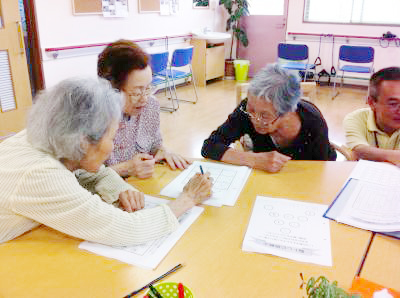 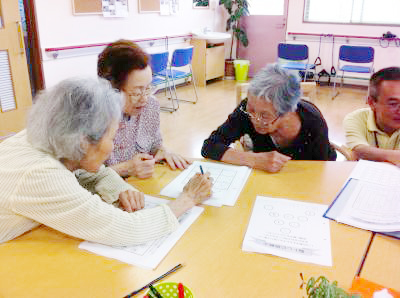 日　時　令和3年7月24日（土）10:３０～１１：３0　　　　　予備日　　7月31日（土）10:３０～１１：３0場　所　舞多聞地域福祉センター（舞多聞小学校南側）講　師　神戸市社会福祉協議会　キャラバンメイト参加申し込みは地域福祉センターまたは各自治会へ